RENTAL APPLICATION			Apt/House Applying For:	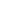 *Each adult (18 & over) must fill out a separate applicationRENTAL/ RESIDENCE HISTORYEMPLOYMENT HISTORYREFERENCES & EMERGENCY CONTACTSBy signing the application you grant us permission to communicate with all the contacts listed in this section in the event we can’t locate you.  Furthermore, if you abandon the apartment for any reason then you grant us permission to allow your relative listed above to remove all contents on your behalf.GENERAL INFORMATIONI believe that the statements I have made are true and accurate.  I hereby authorize____________________ and/or its agents to conduct a credit and/or criminal check to verify information I have provided and to communicate with any and all names listed on this application.  I understand that any discrepancy or lack of information may result in the rejection of this application.  I understand that this is an application for an apartment and does not constitute a rental or lease agreement in whole or part.  Note: Any questions regarding rejected applications must be submitted in writing and accompanied by a self-addressed stamped envelope.Signature:			Date: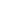 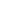 FirstMiddleLastBirth DateSocial Security NumberDriver’s License NumberOffice PhoneCell / Home PhoneE-mail AddressAll Other Proposed OccupantsAge(s)Relationship to ApplicantCurrent ResidencePrevious ResidencePrior ResidenceAddressCity, State, ZipLast Rent Amount PaidOwner/Manager, Phone NumberReason for LeavingIs/ Was rent paid in full?Did you give notice?Were you asked to move?Did you pay utilities?From/ToFrom/ToFrom/ToDates of Residency Current EmploymentPrevious EmploymentPrior EmploymentEmployed ByAddressEmployer’s PhoneOccupationName of SupervisorMonthly Gross PayFrom/ToFrom/ToFrom/ToDates of EmploymentNameStreet AddressCity, State, ZipPhone NumberHave you ever been served a late rent notice?Do any of the people who would be living in the apartment smoke?Do any of the people who would be living in the apartment smoke?How long do you think you will be renting from us?Have you ever filed for bankruptcy? If so, whenWhen are you able to move in?When are you able to move in?Have you ever been convicted of a felony?Have you even been served an eviction notice? If so, whenHave you even been served an eviction notice? If so, whenDo you have any pets?  If so, please list.Do you have any pets?  If so, please list.Have you had any reoccurring problems with your current apartment or landlord? If so, explain.Have you had any reoccurring problems with your current apartment or landlord? If so, explain.Have you had any reoccurring problems with your current apartment or landlord? If so, explain.Have you had any reoccurring problems with your current apartment or landlord? If so, explain.Why are you moving from your current address?Why are you moving from your current address?Why are you moving from your current address?Why are you moving from your current address?List any verifiable sources and amounts of income you wish to have considered (optional):List any verifiable sources and amounts of income you wish to have considered (optional):List any verifiable sources and amounts of income you wish to have considered (optional):List any verifiable sources and amounts of income you wish to have considered (optional):If you were to run into financial difficulty in the future and couldn’t pay rent, do you know someone that would loan you money?  If so, provide the person’s name, address, and phone number.If you were to run into financial difficulty in the future and couldn’t pay rent, do you know someone that would loan you money?  If so, provide the person’s name, address, and phone number.If you were to run into financial difficulty in the future and couldn’t pay rent, do you know someone that would loan you money?  If so, provide the person’s name, address, and phone number.If you were to run into financial difficulty in the future and couldn’t pay rent, do you know someone that would loan you money?  If so, provide the person’s name, address, and phone number.Have you been a party to a lawsuit in the past?  If yes, please explain:Have you been a party to a lawsuit in the past?  If yes, please explain:Have you been a party to a lawsuit in the past?  If yes, please explain:Have you been a party to a lawsuit in the past?  If yes, please explain:We may run a credit check and a criminal background check.  Is there anything negative we will find that you want to comment?We may run a credit check and a criminal background check.  Is there anything negative we will find that you want to comment?We may run a credit check and a criminal background check.  Is there anything negative we will find that you want to comment?We may run a credit check and a criminal background check.  Is there anything negative we will find that you want to comment?How did you hear about this apartment?How did you hear about this apartment?How did you hear about this apartment?How did you hear about this apartment?Agreement & Authorization SignatureAgreement & Authorization SignatureAgreement & Authorization SignatureAgreement & Authorization Signature